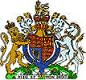 Office of the Chief Judge Authorization and Release Judicial Council of British ColumbiaI,,ofofin consideration of the review and assessment of my application for reappointment as a Provincial Court Judge of the Provincial Court of British Columbia, do hereby:in consideration of the review and assessment of my application for reappointment as a Provincial Court Judge of the Provincial Court of British Columbia, do hereby:in consideration of the review and assessment of my application for reappointment as a Provincial Court Judge of the Provincial Court of British Columbia, do hereby:in consideration of the review and assessment of my application for reappointment as a Provincial Court Judge of the Provincial Court of British Columbia, do hereby:in consideration of the review and assessment of my application for reappointment as a Provincial Court Judge of the Provincial Court of British Columbia, do hereby:in consideration of the review and assessment of my application for reappointment as a Provincial Court Judge of the Provincial Court of British Columbia, do hereby:in consideration of the review and assessment of my application for reappointment as a Provincial Court Judge of the Provincial Court of British Columbia, do hereby:in consideration of the review and assessment of my application for reappointment as a Provincial Court Judge of the Provincial Court of British Columbia, do hereby:in consideration of the review and assessment of my application for reappointment as a Provincial Court Judge of the Provincial Court of British Columbia, do hereby:in consideration of the review and assessment of my application for reappointment as a Provincial Court Judge of the Provincial Court of British Columbia, do hereby:in consideration of the review and assessment of my application for reappointment as a Provincial Court Judge of the Provincial Court of British Columbia, do hereby:in consideration of the review and assessment of my application for reappointment as a Provincial Court Judge of the Provincial Court of British Columbia, do hereby:Authorize the Office of the Chief Judge to furnish to the Judicial Council of British Columbia and / or any of its members, all details of any formal and informal complaints received, and examinations, investigations, or inquiries undertaken pursuant to the Provincial Court Act, regarding my conduct during the period I have been a Judge of the Provincial Court, including documentation of those matters and their result and present status. I further authorize the Office of the Chief Judge, or any of its staff, to answer any inquiries, written or oral, concerning me that may be submitted by the Council.Release, remise, and forever discharge the Office of the Chief Judge and any of its staff from any and all claims, courses of action, suits, actions, and liabilities of every nature and kind whatsoever, arising from, as a result of, or in any way related to the release of the aforesaid information and documents.Authorize the Office of the Chief Judge to furnish to the Judicial Council of British Columbia and / or any of its members, all details of any formal and informal complaints received, and examinations, investigations, or inquiries undertaken pursuant to the Provincial Court Act, regarding my conduct during the period I have been a Judge of the Provincial Court, including documentation of those matters and their result and present status. I further authorize the Office of the Chief Judge, or any of its staff, to answer any inquiries, written or oral, concerning me that may be submitted by the Council.Release, remise, and forever discharge the Office of the Chief Judge and any of its staff from any and all claims, courses of action, suits, actions, and liabilities of every nature and kind whatsoever, arising from, as a result of, or in any way related to the release of the aforesaid information and documents.Authorize the Office of the Chief Judge to furnish to the Judicial Council of British Columbia and / or any of its members, all details of any formal and informal complaints received, and examinations, investigations, or inquiries undertaken pursuant to the Provincial Court Act, regarding my conduct during the period I have been a Judge of the Provincial Court, including documentation of those matters and their result and present status. I further authorize the Office of the Chief Judge, or any of its staff, to answer any inquiries, written or oral, concerning me that may be submitted by the Council.Release, remise, and forever discharge the Office of the Chief Judge and any of its staff from any and all claims, courses of action, suits, actions, and liabilities of every nature and kind whatsoever, arising from, as a result of, or in any way related to the release of the aforesaid information and documents.Authorize the Office of the Chief Judge to furnish to the Judicial Council of British Columbia and / or any of its members, all details of any formal and informal complaints received, and examinations, investigations, or inquiries undertaken pursuant to the Provincial Court Act, regarding my conduct during the period I have been a Judge of the Provincial Court, including documentation of those matters and their result and present status. I further authorize the Office of the Chief Judge, or any of its staff, to answer any inquiries, written or oral, concerning me that may be submitted by the Council.Release, remise, and forever discharge the Office of the Chief Judge and any of its staff from any and all claims, courses of action, suits, actions, and liabilities of every nature and kind whatsoever, arising from, as a result of, or in any way related to the release of the aforesaid information and documents.Authorize the Office of the Chief Judge to furnish to the Judicial Council of British Columbia and / or any of its members, all details of any formal and informal complaints received, and examinations, investigations, or inquiries undertaken pursuant to the Provincial Court Act, regarding my conduct during the period I have been a Judge of the Provincial Court, including documentation of those matters and their result and present status. I further authorize the Office of the Chief Judge, or any of its staff, to answer any inquiries, written or oral, concerning me that may be submitted by the Council.Release, remise, and forever discharge the Office of the Chief Judge and any of its staff from any and all claims, courses of action, suits, actions, and liabilities of every nature and kind whatsoever, arising from, as a result of, or in any way related to the release of the aforesaid information and documents.Authorize the Office of the Chief Judge to furnish to the Judicial Council of British Columbia and / or any of its members, all details of any formal and informal complaints received, and examinations, investigations, or inquiries undertaken pursuant to the Provincial Court Act, regarding my conduct during the period I have been a Judge of the Provincial Court, including documentation of those matters and their result and present status. I further authorize the Office of the Chief Judge, or any of its staff, to answer any inquiries, written or oral, concerning me that may be submitted by the Council.Release, remise, and forever discharge the Office of the Chief Judge and any of its staff from any and all claims, courses of action, suits, actions, and liabilities of every nature and kind whatsoever, arising from, as a result of, or in any way related to the release of the aforesaid information and documents.Authorize the Office of the Chief Judge to furnish to the Judicial Council of British Columbia and / or any of its members, all details of any formal and informal complaints received, and examinations, investigations, or inquiries undertaken pursuant to the Provincial Court Act, regarding my conduct during the period I have been a Judge of the Provincial Court, including documentation of those matters and their result and present status. I further authorize the Office of the Chief Judge, or any of its staff, to answer any inquiries, written or oral, concerning me that may be submitted by the Council.Release, remise, and forever discharge the Office of the Chief Judge and any of its staff from any and all claims, courses of action, suits, actions, and liabilities of every nature and kind whatsoever, arising from, as a result of, or in any way related to the release of the aforesaid information and documents.Authorize the Office of the Chief Judge to furnish to the Judicial Council of British Columbia and / or any of its members, all details of any formal and informal complaints received, and examinations, investigations, or inquiries undertaken pursuant to the Provincial Court Act, regarding my conduct during the period I have been a Judge of the Provincial Court, including documentation of those matters and their result and present status. I further authorize the Office of the Chief Judge, or any of its staff, to answer any inquiries, written or oral, concerning me that may be submitted by the Council.Release, remise, and forever discharge the Office of the Chief Judge and any of its staff from any and all claims, courses of action, suits, actions, and liabilities of every nature and kind whatsoever, arising from, as a result of, or in any way related to the release of the aforesaid information and documents.Authorize the Office of the Chief Judge to furnish to the Judicial Council of British Columbia and / or any of its members, all details of any formal and informal complaints received, and examinations, investigations, or inquiries undertaken pursuant to the Provincial Court Act, regarding my conduct during the period I have been a Judge of the Provincial Court, including documentation of those matters and their result and present status. I further authorize the Office of the Chief Judge, or any of its staff, to answer any inquiries, written or oral, concerning me that may be submitted by the Council.Release, remise, and forever discharge the Office of the Chief Judge and any of its staff from any and all claims, courses of action, suits, actions, and liabilities of every nature and kind whatsoever, arising from, as a result of, or in any way related to the release of the aforesaid information and documents.Authorize the Office of the Chief Judge to furnish to the Judicial Council of British Columbia and / or any of its members, all details of any formal and informal complaints received, and examinations, investigations, or inquiries undertaken pursuant to the Provincial Court Act, regarding my conduct during the period I have been a Judge of the Provincial Court, including documentation of those matters and their result and present status. I further authorize the Office of the Chief Judge, or any of its staff, to answer any inquiries, written or oral, concerning me that may be submitted by the Council.Release, remise, and forever discharge the Office of the Chief Judge and any of its staff from any and all claims, courses of action, suits, actions, and liabilities of every nature and kind whatsoever, arising from, as a result of, or in any way related to the release of the aforesaid information and documents.Authorize the Office of the Chief Judge to furnish to the Judicial Council of British Columbia and / or any of its members, all details of any formal and informal complaints received, and examinations, investigations, or inquiries undertaken pursuant to the Provincial Court Act, regarding my conduct during the period I have been a Judge of the Provincial Court, including documentation of those matters and their result and present status. I further authorize the Office of the Chief Judge, or any of its staff, to answer any inquiries, written or oral, concerning me that may be submitted by the Council.Release, remise, and forever discharge the Office of the Chief Judge and any of its staff from any and all claims, courses of action, suits, actions, and liabilities of every nature and kind whatsoever, arising from, as a result of, or in any way related to the release of the aforesaid information and documents.Authorize the Office of the Chief Judge to furnish to the Judicial Council of British Columbia and / or any of its members, all details of any formal and informal complaints received, and examinations, investigations, or inquiries undertaken pursuant to the Provincial Court Act, regarding my conduct during the period I have been a Judge of the Provincial Court, including documentation of those matters and their result and present status. I further authorize the Office of the Chief Judge, or any of its staff, to answer any inquiries, written or oral, concerning me that may be submitted by the Council.Release, remise, and forever discharge the Office of the Chief Judge and any of its staff from any and all claims, courses of action, suits, actions, and liabilities of every nature and kind whatsoever, arising from, as a result of, or in any way related to the release of the aforesaid information and documents.Dated at Dated at this day of day of ,20     (please print, sign, and include 1 original copy with your application)(please print, sign, and include 1 original copy with your application)(please print, sign, and include 1 original copy with your application)(please print, sign, and include 1 original copy with your application)(please print, sign, and include 1 original copy with your application)(please print, sign, and include 1 original copy with your application)(please print, sign, and include 1 original copy with your application)(please print, sign, and include 1 original copy with your application)(please print, sign, and include 1 original copy with your application)(please print, sign, and include 1 original copy with your application)(please print, sign, and include 1 original copy with your application)(please print, sign, and include 1 original copy with your application)________________________________________Signature________________________________________Signature________________________________________Signature________________________________________Signature________________________________________Signature________________________________________Signature________________________________________Signature________________________________________Signature________________________________________Signature________________________________________Signature________________________________________Signature________________________________________Signature